HOJA DE VIDA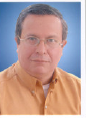 ERNESTO LEONEL CHAVEZ HERNANDEZE-MAIL: ernestochavezhernandez@gmail.comechavez@unillanos.edu.coPERFIL PROFESIONAL Con capacidad para la formulación, evaluación y ejecución de proyectos de inversión, desarrollo de  investigaciones especificas en los campos empresarial, financiero y de  mercados, formador empresarial y universitario, con experiencia en el manejo de grupos interdisciplinarios y con conocimientos básicos en didáctica y pedagogía.ESTUDIOS AVANZADOS MAGISTER EN DESARROLLO SOSTENIBLE Y MEDIO AMBIENTE Universidad de Manizales, 2.010.ESPECIALISTA EN ADMINISTRACION FINANCIERA Escuela de Administración de Negocios, Santa Fe de Bogota 1.997.ECONOMISTA, Universidad Católica de Colombia, Santa Fe de Bogota 1.988.OTROS ESTUDIOSSeminario Integral de Avalúos: Avalúos Urbano, Rurales, Industriales y Especiales. CORPOLONJAS DE COLOMBIA. Villavicencio abril de 2011Taller “Nuevo diseño del plan de estudios orientado a la nueva normatividad y los exámenes de estado en psicometría TRI (nuevo Icfes) y evaluación por competencias” Unillanos, septiembre de 2010Seminario de Fomento a la Productividad, una Herramienta para el Desarrollo Económico Local. COFREM  agosto de 2010Seminario taller en FORMULACION DE PROYECTOS DE INVESTIGACION: ASPECTOS TEORICOS Y PRACTICOS. Unillanos, julio de 2010Seminario Taller de LECTOESCRITURA Y DOCENCIA UNIVERSITARIA. Unillanos, agosto de 2008 III JORNADA PEDAGOGICA: “La universidad de los Llanos construye su coherencia curricular” enero de 2.008II JORNADA PEDAGOGICA: “La universidad de los Llanos construye su coherencia académica” agosto de 2.007Taller de actualización docente en diseño de ambientes de aprendizaje y métodos pedagógicos, Unillanos, 2006.Seminario taller de Prospectiva, Unillanos, 2006Capacitación Institucional Créditos académicos, formación por competencias y estrategias pedagógicas Facilitador PhD. Sergio Tobon, Unillanos, 2005Capacitación Contextualizacion sobre   y las Competencias en el Aula de Clase Universidad Cooperativa, Villavicencio 2.005Constructor de preguntas en el proceso de elaboración del Examen de Calidad de  ECAES - 2004 de ECONOMIA. ICFES - AFADECOSeminario Taller Competencias Profesionales, Evaluación de Competencias y Pruebas ECAES  Unillanos, Villavicencio 2.004. Diplomado en Educación Superior Abierta y a Distancia FUNDACION UNIVERSITARIA SAN MARTIN Villavicencio 2.003. Foro de Economía: Empresa Turística Regional Una opción Exportadora, Unillanos 2.003IV Seminario de Capacitación a Docentes en Cátedra de Negocios Internacionales, Ministerio de Comercio Exterior y la Universidad del Rosario 2.002Seminario Aprender a Investigar Unillanos, Villavicencio 2.001Seminario Sistema de Créditos Unillanos, Villavicencio 2.001Seminario Didáctica de las Disciplinas Unillanos, Villavicencio 2.001Seminario Didáctica Problemica y Evaluación Unillanos, Villavicencio 2.001Seminario Epistemología Básica, Unillanos, Octubre de 2.001Seminario Exigencia de los Mercados en el Marco de  y  Unillanos, Noviembre de 2.001Curso de Cooperativismo, Universidad Cooperativa, Villavicencio 2.001 Seminario: Construyendo  en Colombia, SENA Villavicencio, 2.001Seminario: La Avicultura y la Cadena Avicola, FENAVI - FONAV Villavicencio, 2.001Seminario Taller, Capacitación a Docentes Investigadores”. Universidad Cooperativa, Villavicencio, 2.000.Mesa Redonda sobre “Diseño de Propuestas Alternativas para  de las Formas Asociativas” FUNDACION SOCIAL Santa Fe de |Bogotá D.C. Abril de 1.998.Taller de “Planeación Estratégica: CORFAS Y 	CONSOLIDAR” Santa Fe de Bogotá D.C. 1.998Taller “Educación de adultos y Metodología participativas” CORFAS, Santa Fe de Bogotá, 1.996.		Taller “Educación de adultos y Metodología participativas” CORFAS, Santa Fe de Bogotá D.C. 1.996.	SEMINARIO REGIONAL sobre empresas   Asociativas de trabajo realizado por: CONFECAMARAS – MINTRABAJO, Villavicencio 1.994.SEMINARIO TALLER, sobre  y participación Comunitaria frente a las reformas del Estado y políticas Agrarias. Realizado por el FONDO DRI - CORFAS - Fusagasuga, 1.993.    SEMINARIO, sobre el nuevo concepto de  Realizado por el SENA CAMARA DE COMERCIO DE BOGOTA, Santa Fe de Bogotá D.C. 1.993.SEMINARIO, sobre calidad Total 	y Productividad en  por 	 COMERCIO DE VILLAVICENCIO META.1.993.                                                            			SEMINARIO, sobre Proyecciones Financieras Aplicadas a de Crédito de Fomento y Proyectos de Inversión. Realizado por  ECONOMISTAS DEL META, Villavicencio - META. 1.992.    CONFERENCIA, sobre Innovación, Diseño y Propiedad Industrial en , Realizado por el INSTITUTO TECNICO CENTRAL Y  COMERCIO, Santa Fe de Bogotá D.C. 1.992.TALLER, sobre Preparación de Proyectos para 	el Banco de Proyectos de Inversión Nacional (BPIN) del Departamento de Planeación Nacional. Realizado por DNP - PNR – CORFAS, Cali – Valle 1.992. TALLER, sobre Ajustes por Inflación, Realizado por  para	 Fe de Bogotá D. C 1.992.  SEMINARIO, de capacitación sobre Metodología Solidarios. En el Marco del Plan Nacional para el Desarrollo de  	(PNDM).  Realizado por CORFAS.  Santa Fe 	de Bogotá D. C .992.    SEMINARIO, Metodológico sobre la implementación del Programa de Grupos Solidarios. Realizado por  SOLIDARIOS DE COLOMBIA                                    Y CORFAS.  Santa Fe de Bogotá D.C 1.992.    SEMINARIO, sobre Políticas de Comercialización y  en el    Programa de Abastecimiento de Bienes Básicos.  Realizado por el Fondo DRI  FEXADE Y CORFAS. Fusagasuga  Cundinamarca. 1.990.TALLER, de Diseño Técnico Pedagógico: Programa de	Microempresas línea BID IV 	INDIVIDUAL - PNDM.  Realizado por CORFAS, Santa Fe de Bogotá D. C 1.991. SEMINARIO, sobre Comercialización y Mercadeo en 	 por DNP - BID – FUNDACION SEDECON. Santa Fe de Bogotá D.C. 1.991.TALLER, sobre Preparación de los proyectos Regionales de Mercadeo Agropecuario de los Departamentos de Cundinamarca, Boyacá, Meta.  Realizado por el Fondo DRI - IICA - CORFAS. Bogotá D.E. 1.990.    TALLER, sobre Preparación de los proyectos Regionales de Mercado Agropecuario de los Departamentos de Tolima - Huila.  Realizado por el Fondo 	DRI - IICA - CORFAS.  Neiva Huila.  1.990.SEMINARIO, sobre Políticas de Comercialización y  en el                                         Programa de Abastecimiento de Bienes Básicos.  Realizado por el Fondo DRI FEXADE Y CORFAS. Fusagasuga Cundinamarca. 1.990.CONFERENCIA, sobre  en  por CORFAS.  Bogotá D.C.  1.990.  SEMINARIO, del programa de Abastecimiento de Bienes Básicos (Cadena de Tenderos Abastecimiento Rural - Detallistas de Plaza).                                           Realizado por CORFAS. Fusagasuga Cundinamarca. 1.989.                    TALLER, de Evaluación de CORFAS.	Realizado por CETEC. Paipa - Boyacá. 1.989.TALLER, sobre Cooperativismo y Gestión Empresarial con directivos de COOPTEUSME Y COOPTECIB. Realizado por el SENA FUNDACION SOCIAL Y CORFAS.  Villeta Cundinamarca.  1.989. ENCUENTRO DE ONGS, Área de Influencia Ciudad Bolívar, Realizado en el Ocaso                                            Cundinamarca. 1.988.TALLER Regional de Asesores de Bienes Básicos.  Realizado en Ibagué 1.988. CONGRESO Nacional de Funcionarios CORFAS.  Realizado en Villeta  Cundinamarca. 1.988.EXPERIENCIA LABORAL UNIVERSIDAD DE LOS LLANOS - UNILLANOS.  FACULTAD DE CIENCIAS ECONOMICASCARGO: Docente Ocasional  de Tiempo Completo: Postgrado de Especialización en Salud: en Microeconomía. Especialización en Administración de Negocios: Gestión Financiera I. Especialización en Gerencia de Proyectos: Entorno Económico. Programa de Economía: en Gerencia Financiera, Evaluación de Proyectos, Formulación de Proyectos, Desarrollo Sostenible y medio Ambiente, Economía Ambiental, Matemáticas Financieras, Análisis Financiero, Microeconomía I y II. Programa de Contaduría Pública: Introducción a la Economía. Programa de Administración de Empresas: en Juegos de Simulación Empresarial, Microeconomía y Seminario de Espíritu Empresarial. Programa de Mercadeo: Evaluación de Proyectos. Programa de Mercadeo Agropecuario en: Análisis Financiero, Formulación de Proyectos, Evaluación de Proyectos;  Programa de Producción Agropecuaria: Escenarios Globales; Programa de Ingeniería Agronómica: Mercadeo Agropecuario. Programa de Administración Financiera en: Presupuestos Privados, Economía Internacional, Gestión Empresarial, Finanzas II, Finanzas III, Mercado de Capitales, Gerencia Financiera, Matemáticas Financieras y  Simulación Gerencial, UNIVERSIDAD DE SANTANDERCARGO: Docente en la Especialización en Administración de la Informática Educativa; Módulos: Gestión Ambiental, Gestión Ambiental, Entorno Empresarial, Gestión Administrativa y Fundamentos de Administración y Gerencia. FUNDACION UNIVERSITARIA SAN MARTIN, VILLAVICENCIOCARGO: Docente en el programa de Contaduría Publica Y Administración de Empresas; Asignaturas: Introducción a , Microeconomía, Macroeconomía, Análisis Financiero, Creación de Empresas, Moneda y Banca, Gerencia Financiera, Finazas Privadas, Formulación, Evaluación de Proyectos,  Economía Ambiental, y Análisis de Casos Especiales. UNIVERSIDAD COOPERATIVA DE COLOMBIA - VILLAVICENCIOCARGO: Docente en los programas de: Administración de Empresas, Contaduría Pública y Economía en: Análisis Financiero, Matemáticas Financieras, Finanzas Uno, Finanzas II; Gerencia Financiera; Desarrollo Sostenible y PresupuestosCORPORACION UNIVERSITARIA MINUTO DE DIOS, VILLAVICENCIOCARGO: Catedrático de los Módulos de: Métodos Cuantitativos para Proyectos y Entorno Económico CARGO: Catedrático del Módulo de: Finanzas III desde 2009 hasta 2010 Y del Diplomado en GESTION ESTRATEGICA FINANCIERAUNIVERSIDAD ANTONIO NARIÑOCARGO: Docente del programa de Ingeniería Industrial en: Ingeniería Económica y Finanzas. Programa de Administración de Empresas en: Costos del dinero y finanzas., Programa de Contaduría Pública en: Análisis Financiero II, Facultad de Comercio Internacional en: Teoría y Política Monetaria, Política Económica CORPORACION FONDO DE APOYO DE	EMPRESA ASOCIATIVAS "CORFAS".CARGO: Coordinador Operativo Nacional. Desde Enero 01 de 1.997, hasta el 30 de Junio de 1.998UNIVERSIDAD DE LOS LLANOS - UNILLANOS.CARGO: Jefe de Contabilidad y Presupuesto Septiembre a Octubre de 1.996.CORPORACION FONDO DE APOYO DE  EMPRESA ASOCIATIVAS "CORFAS".Director Regional Costa Atlántica (Montería, Sincelejo, Cartagena, Barranquilla, Santa Marta, Valledupar y Riohacha) desde el 26 de Febrero de 1.996 hasta diciembre 30 de 1.996.    FUNDACION SOCIAL: (Antes Fundación Projuventud)CARGO: Coordinador Programa Microempresas, Regional BogotáCARGO: Asesor Promotor de Microempresas en la Regional Bogotá